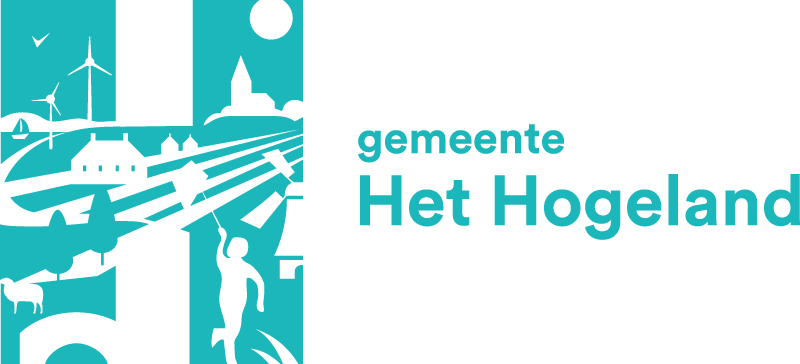 Aan de gemeenteraadDe namens bovengenoemde fractie op grond van het reglement van orde van de gemeenteraad gestelde vraag/vragen betreffend bovenvermeld onderwerp beantwoorden wij als volgt.Vraag 1Deelt u onze zorgen ten aanzien van de gevaren van de NABO’s?BeantwoordingJa, wij delen uw zorgen ten aanzien van de gevaren van de NABO’s (Niet Actief Beveiligde Overwegen). In het verleden hebben zich helaas een aantal ernstige ongevallen met dodelijke afloop voorgedaan bij onbewaakte overwegen binnen onze gemeente, maar ook elders in Nederland. Dagelijks gebeuren er bijna-ongevallen bij onbewaakte overwegen, en jaarlijks komen hierbij gemiddeld twee personen om het leven. Zowel ProRail als ons college zijn doordrongen van de gevaren en de noodzaak om deze onbewaakte overwegen zo spoedig mogelijk op te heffen. De afgelopen jaren hebben wij hier gezamenlijk actief op ingezet. Dit heeft ertoe geleid dat een groot aantal onbewaakte overwegen binnen onze gemeente inmiddels opgeheven is (tot nu toe 14 overwegen). Ons gezamenlijke streven is erop gericht om uiterlijk eind 2023 alle onbewaakte overwegen op het heffen, maar helaas lijkt het erop dat dit niet voor alle overwegen in onze gemeente haalbaar is. Vraag 2 Kunt u aangeven welke overwegen in onze gemeente op dit moment nog niet zijn aangepakt en welke locaties dit betreft? BeantwoordingOp dit moment zijn er nog zes onbewaakte overwegen binnen gemeente Het Hogeland. Drie betreffen voetgangersoverpaden bij stations, namelijk Warffum, Usquert en Uithuizermeeden. De overige drie onbewaakte overwegen betreffen particuliere overwegen tussen agrarische percelen. Twee van deze particuliere overwegen zijn gelegen ten oosten van Warffum, grenzend aan het tracé van de beoogde agrologistieke weg. De derde ligt tussen Winsum en Baflo.  Via de website www.prorail.nl/programmas/nabo kunt u doorklikken naar een kaartviewer waarop alle NABO’s weergegeven zijn, zowel de reeds opgeheven overwegen (groen) als de nog op te heffen overwegen (rood). Op deze kaart ziet u vijf van de zes bovengenoemde onbewaakte overwegen. De overweg tussen Winsum en Baflo staat niet op deze kaart, omdat deze binnen ProRail onderdeel uitmaakt van een ander programma. Vraag 3 Kunt u aangeven wat de status is van de aanpak van deze overwegen? BeantwoordingDe drie onbewaakte voetgangersoverpaden bij de stations in Warffum, Usquert en Uithuizermeeden worden in december 2023 beveiligd.  Bij de agrologistieke weg bij Warffum hebben wij met één van de twee landeigenaren inmiddels overeenstemming bereikt. De werkzaamheden voor het opheffen van deze overweg zijn in voorbereiding. Dit zal binnen enkele maanden uitgevoerd worden. Met de andere grondeigenaar is het ons ondanks jarenlange onderhandelingen helaas niet gelukt om tot minnelijke overeenstemming te komen. Dit belemmert niet alleen het opheffen van deze overweg, maar ook de aanleg van de agrologistieke weg. Daarom wordt op dit moment zowel voor de onbewaakte overweg als voor het tracé van de agrologistieke weg een onteigeningsprocedure opgestart. Bij een voor ons gunstige uitkomst van deze onteigeningsprocedure hopen wij deze overweg in 2024 te kunnen saneren. Enkele jaren geleden is gekeken naar de mogelijkheden voor het opheffen van de onbewaakte particuliere overweg tussen Winsum en Baflo. Deze bleek echter lastig te saneren te zijn omdat dit een zeer grote omrijafstand zou betekenen voor de desbetreffende boer. Deze overweg maakt op dit moment geen onderdeel uit van het NABO-programma van ProRail. Omdat dit geen openbare weg of fiets-/voetpad betreft maar een particuliere overweg tussen twee weilanden, hebben wij hier als gemeente formeel geen rol in. Vraag 4 Kunt u aangeven wanneer de laatste onbewaakte overwegen in onze gemeente definitief zijn aangepakt en welke rol het college hierin nog kan spelen om de voortgang te bespoedigen? BeantwoordingDe meeste onbewaakte overwegen zullen eind 2023 gesaneerd zijn (in totaal 18 overwegen). Waarschijnlijk blijven er eind 2023 nog twee onbewaakte overwegen over. Dit zijn de particuliere overweg nabij Warffum waarvoor op dit moment een onteigeningsprocedure wordt opgestart, en de particuliere overweg tussen Winsum en Baflo die moeilijk te saneren is. Wij zien op dit moment geen mogelijkheden om deze processen verder te versnellen. Wij nemen aan u hiermee voldoende te hebben geïnformeerd.Hoogachtend,P.P.M. van Vilsteren,				H.J. Bolding,	Gemeentesecretaris				Burgemeester		Beantwoording schriftelijke vraag/vragen cf. art. 32 Reglement van Orde gemeenteraad Onderwerp:Onbewaakte spoorwegovergangen in Het HogelandPortefeuillehouder:Stefan van KeijzerswaardDatum beantwoording:31 maart 2023Datum indienen vraag/vragen: 20 maart 2023Vragensteller:Rolf BouwmanFractie:GemeenteBelangen Het Hogeland